Husova základní škola a mateřská škola SMĚROVKAK Nádraží 104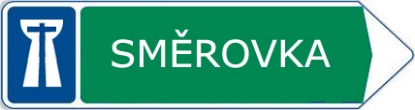 253 01 HostiviceIČ: 043 79 314e-mail: smerovka-hostivice@seznam.cz, web: www.smerovka.euCeník školného a záloh na stravné v Husově základní škole platný od 1. 9. 2022Měsíční poplatek za školné ZŠ			1 700,- KčMěsíční poplatek za družinu			   550,- KčMěsíční za přípravku vč. družiny		 2 700,- KčMěsíční záloha na stravné (40,- Kč/den)	   760,- KčZměny a ukončení docházky je nezbytné oznámit písemně řediteli školy s dvouměsíčním předstihem. Školné i zálohy na stravné se hradí pod přiděleným variabilním symbolem do 10. dne v měsíci docházky převodem na níže uvedený účet. Za absence nejsou poskytovány slevy na školném ani na zálohách na stravném. Skutečně spotřebované stravné je vyúčtováno 2x ročně - za I. pololetí k 15.2., za II. pololetí k 15.7. V případě uzavření školy v souvislosti s vládním nařízením a přechodem na on-line výuku je školné i nadále hrazeno v plné výši.Účet pro veškeré platby – 270 149 0718/ 2010!Zákonný zástupce dítěte je seznámen s novým Ceníkem školného a záloh na stravnéa potvrzuje ho svým podpisem: ……………………………..                V Hostivici dne…………………Jméno dítěte, datum narození:Školné bude hrazeno z účtu č.: